Publicado en Ciudad de México el 02/11/2020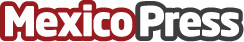 Alertan expertos en salud sobre riesgos de falsas bebidas rehidratantes durante la temporada invernalAnte el riesgo de deshidratación que implican las bajas temperaturas, el viento frío y las variaciones de humedad de la temporada epidemiológica invernal, es importante que la población reconozca los primeros síntomas de esa condición e identifique la publicidad engañosa y los riesgos de las falsas bebidas rehidratantesDatos de contacto:Erika Uribe5514517906Nota de prensa publicada en: https://www.mexicopress.com.mx/alertan-expertos-en-salud-sobre-riesgos-de Categorías: Medicina Nutrición Sociedad Infantil Ciudad de México http://www.mexicopress.com.mx